   Carbon atoms may bond to each other and form a ________________________________Steps to Naming Aromatic Rings:The ring that contains the greater number of carbon atoms is the _______________________________The prefix “_________________________” is placed before the parent chain name.Parent Chain = _______________________________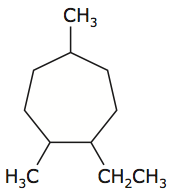 The carbon atoms are numbered either clockwise or ________________________________________________.The ______________________________________ are used to identify the placement of the branches.Name the branches.Name the compound.If the ring structure is not the longest continuous carbon chain, then it is named as a branch with prefix “cyclo” and ends in “yl.”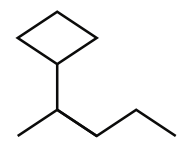 Parent: __________________________________Branch: __________________________________Compound: ______________________________Practice #1Practice #2Practice #3Aromatic HydrocarbonsBenzene is a hydrocarbon with _______________________________ atoms in a ring.It has the molecular formula _______________________________There is _____________________ than one way of drawing its Lewis structure.Equivalent Lewis structures are called _________________________ structures.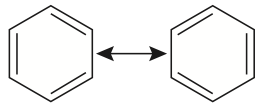 Name: ________________________________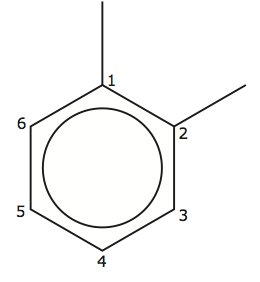 Some organic compounds have benzene as a branch. In this case, the branch name is “_______________________________”Practice #4Practice #5Practice #6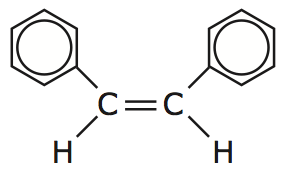 Aromatic RingsName: Date:Name: Date: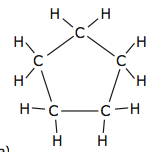 Becomes…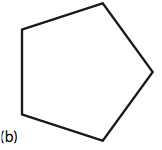 Parent Chain. Number the parent chain. Name the branches. Name the compound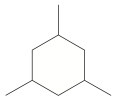 Parent Chain. Number the parent chain. Name the branches. Name the compound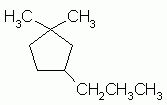 Parent Chain. (remember alkene and alkyne will be main parent chain) Number the parent chain. Name the branches. Name the compound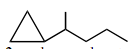 Parent Chain. (remember alkene and alkyne will be main parent chain) Number the parent chain. Name the branches. Name the compound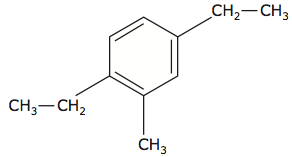 Parent Chain. (remember alkene and alkyne will be main parent chain) Number the parent chain. Name the branches. Name the compound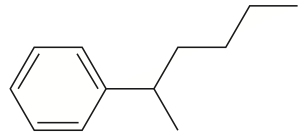 Parent Chain. (remember alkene and alkyne will be main parent chain) Number the parent chain. Name the branches. Name the compound